Firma Adı,Company NameFirma Adı,Company NameFirma Adı,Company NameFirma Adı,Company NameFirma AdresiCompany AddressFirma AdresiCompany AddressFirma AdresiCompany AddressFirma AdresiCompany AddressTelefon-FaksTelephone-FaxTelefon-FaksTelephone-FaxTelefon-FaksTelephone-FaxTelefon-FaksTelephone-Faxİrtibat Kurulacak Kişinin Adı SOYADIContact Person's Name SURNAMEİrtibat Kurulacak Kişinin Adı SOYADIContact Person's Name SURNAMEİrtibat Kurulacak Kişinin Adı SOYADIContact Person's Name SURNAMEİrtibat Kurulacak Kişinin Adı SOYADIContact Person's Name SURNAMEE-Posta AdresiE-Mail AddressE-Posta AdresiE-Mail AddressE-Posta AdresiE-Mail AddressE-Posta AdresiE-Mail AddressVergi Dairesi-Vergi NoTax Office-Tax NoVergi Dairesi-Vergi NoTax Office-Tax NoVergi Dairesi-Vergi NoTax Office-Tax NoVergi Dairesi-Vergi NoTax Office-Tax NoKAYNAK YÖNTEM ONAY TESTİ BİLGİLERİWELDING PROCEDURE QUALIFICATION RECORD INFORMATIONKAYNAK YÖNTEM ONAY TESTİ BİLGİLERİWELDING PROCEDURE QUALIFICATION RECORD INFORMATIONKAYNAK YÖNTEM ONAY TESTİ BİLGİLERİWELDING PROCEDURE QUALIFICATION RECORD INFORMATIONKAYNAK YÖNTEM ONAY TESTİ BİLGİLERİWELDING PROCEDURE QUALIFICATION RECORD INFORMATIONKAYNAK YÖNTEM ONAY TESTİ BİLGİLERİWELDING PROCEDURE QUALIFICATION RECORD INFORMATIONKAYNAK YÖNTEM ONAY TESTİ BİLGİLERİWELDING PROCEDURE QUALIFICATION RECORD INFORMATIONKAYNAK YÖNTEM ONAY TESTİ BİLGİLERİWELDING PROCEDURE QUALIFICATION RECORD INFORMATIONKAYNAK YÖNTEM ONAY TESTİ BİLGİLERİWELDING PROCEDURE QUALIFICATION RECORD INFORMATIONKAYNAK YÖNTEM ONAY TESTİ BİLGİLERİWELDING PROCEDURE QUALIFICATION RECORD INFORMATIONKAYNAK YÖNTEM ONAY TESTİ BİLGİLERİWELDING PROCEDURE QUALIFICATION RECORD INFORMATIONKAYNAK YÖNTEM ONAY TESTİ BİLGİLERİWELDING PROCEDURE QUALIFICATION RECORD INFORMATIONKAYNAK YÖNTEM ONAY TESTİ BİLGİLERİWELDING PROCEDURE QUALIFICATION RECORD INFORMATIONKAYNAK YÖNTEM ONAY TESTİ BİLGİLERİWELDING PROCEDURE QUALIFICATION RECORD INFORMATIONKAYNAK YÖNTEM ONAY TESTİ BİLGİLERİWELDING PROCEDURE QUALIFICATION RECORD INFORMATIONKAYNAK YÖNTEM ONAY TESTİ BİLGİLERİWELDING PROCEDURE QUALIFICATION RECORD INFORMATIONTestin Yapılacağı YerTest PlaceWPQR/BPAR NoTest StandardıTesting Standard EN 15614-1   EN 15614-1   EN 15614-2    EN 15614-2    EN 15614-2    EN 15614-2    EN 15614-3    EN 15614-3    EN 15614-3    EN 15614-4    EN 15614-4    EN 15614-4    EN 15614-5 EN 15614-5Test StandardıTesting Standard EN 15614-6   EN 15614-6   EN 15614-7    EN 15614-7    EN 15614-7    EN 15614-7    EN 15614-8    EN 15614-8    EN 15614-8    EN 15614-11 EN 15614-11 EN 15614-11 EN 15613 EN 15613Test StandardıTesting Standard EN 14555 EN 14555 EN 13134 EN 13134 EN 13134 EN 13134 ASME Sec. IX ASME Sec. IX ASME Sec. IX AWS D1.1 AWS D1.1 AWS D1.1 AWS D1.4 AWS D1.4Test StandardıTesting Standard AWS D1.5 AWS D1.5 AWS D1.6 AWS D1.6 AWS D1.6 AWS D1.6 API 1104 API 1104 API 1104 AD 2000 Merkblatter HP2/1 AD 2000 Merkblatter HP2/1 AD 2000 Merkblatter HP2/1 AD 2000 Merkblatter HP2/1 AD 2000 Merkblatter HP2/1Test StandardıTesting Standard Diğer (Other) Diğer (Other)Kaynak YöntemiWelding Process 111 - MMA   111 - MMA   121 - SMAW  121 - SMAW  121 - SMAW  121 - SMAW  131 - MIG 131 - MIG 131 - MIG 135 - MAG 135 - MAG 135 - MAG 136 - FCAW 136 - FCAWKaynak YöntemiWelding Process 141 - TIG 141 - TIG 311 - OAW 311 - OAW 311 - OAW 311 - OAW 783 - SW 783 - SW 783 - SW Diğer (Other) Diğer (Other) Diğer (Other)Malzeme TipiType of Material Plaka (Plate) Plaka (Plate) Plaka (Plate) Boru (Pipe) Boru (Pipe) Saplama (Stud) Saplama (Stud) Saplama (Stud) Diğer (Other) Diğer (Other) Diğer (Other) Diğer (Other) Diğer (Other) Diğer (Other)Kaynak PozisyonuWelding Position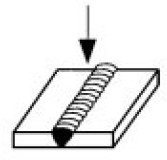 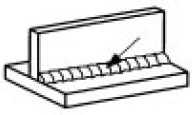 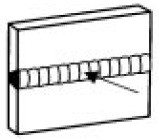 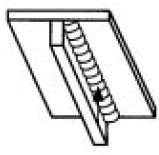 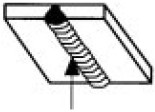 Kaynak PozisyonuWelding Position PA PB PB PB PC PC PC PD PD PD PD PE PE PFKaynak PozisyonuWelding Position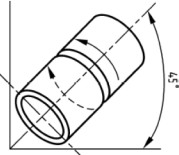 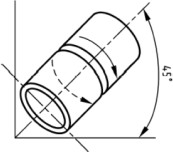 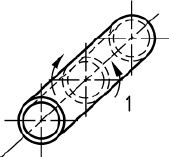 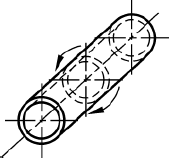 DiğerOtherKaynak PozisyonuWelding Position PG H-L045 H-L045 H-L045 J-L045 J-L045 J-L045 PH PH PH PH PJ PJAna Malzeme KalitesiBase Material GradeMalzeme Kalınlığı 
Material ThicknessMalzeme Kalınlığı 
Material ThicknessMalzeme Kalınlığı 
Material ThicknessMalzeme Kalınlığı 
Material ThicknessMalzeme Kalınlığı 
Material ThicknessMalzeme Kalınlığı 
Material ThicknessBoru ÇapıPipe DiameterBoru Et KalınlığıPipe ThicknessBoru Et KalınlığıPipe ThicknessBoru Et KalınlığıPipe ThicknessBoru Et KalınlığıPipe ThicknessBoru Et KalınlığıPipe ThicknessBoru Et KalınlığıPipe ThicknessSaplama ÇapıStud diamaterSaplama Malzeme KalitesiStud Material GradeSaplama Malzeme KalitesiStud Material GradeSaplama Malzeme KalitesiStud Material GradeSaplama Malzeme KalitesiStud Material GradeSaplama Malzeme KalitesiStud Material GradeSaplama Malzeme KalitesiStud Material GradeSaplama WPQR Uygulama SıcaklığıStud WPQR Application TemperatureSaplama WPQR Kalite SınıfıStud WPQR Quality Class  Saplama WPQR Kalite SınıfıStud WPQR Quality Class  Saplama WPQR Kalite SınıfıStud WPQR Quality Class  Saplama WPQR Kalite SınıfıStud WPQR Quality Class  Saplama WPQR Kalite SınıfıStud WPQR Quality Class  Saplama WPQR Kalite SınıfıStud WPQR Quality Class   TS EN ISO 3834-2 TS EN ISO 3834-3 TS EN ISO 3834-4 TS EN ISO 3834-2 TS EN ISO 3834-3 TS EN ISO 3834-4 TS EN ISO 3834-2 TS EN ISO 3834-3 TS EN ISO 3834-4 TS EN ISO 3834-2 TS EN ISO 3834-3 TS EN ISO 3834-4Çentik Darbe Test SıcaklığıImpact Test TemperatureÇentik darbe testi minimum enerji değeri (Joule)Impact Test Minimum Energy Value (Joule)Çentik darbe testi minimum enerji değeri (Joule)Impact Test Minimum Energy Value (Joule)Çentik darbe testi minimum enerji değeri (Joule)Impact Test Minimum Energy Value (Joule)Çentik darbe testi minimum enerji değeri (Joule)Impact Test Minimum Energy Value (Joule)Çentik darbe testi minimum enerji değeri (Joule)Impact Test Minimum Energy Value (Joule)Çentik darbe testi minimum enerji değeri (Joule)Impact Test Minimum Energy Value (Joule)SeviyeLevelpWPS/pBPS Numarası pWPS/pBPS NumberpWPS/pBPS Numarası pWPS/pBPS NumberpWPS/pBPS Numarası pWPS/pBPS NumberpWPS/pBPS Numarası pWPS/pBPS NumberpWPS/pBPS Numarası pWPS/pBPS NumberpWPS/pBPS Numarası pWPS/pBPS NumberNotlar (Isıl işlem, ek testler, max. sertlik değeri  vb.)Notes (PWHT, additional tests , max. hardness value etc.)Başvurusunda bulunduğunuz prosedür kaydı 2014/68/EU yönetmeliği Annex 3.1.2 onaylı mı olacak?                                             E    / H   Will the applied procedure record be approved in accordance with 2014/68/EU regulation Annex 3.1.2?Başvurusunda bulunduğunuz prosedür kaydı 2014/68/EU yönetmeliği Annex 3.1.2 onaylı mı olacak?                                             E    / H   Will the applied procedure record be approved in accordance with 2014/68/EU regulation Annex 3.1.2?Başvurusunda bulunduğunuz prosedür kaydı 2014/68/EU yönetmeliği Annex 3.1.2 onaylı mı olacak?                                             E    / H   Will the applied procedure record be approved in accordance with 2014/68/EU regulation Annex 3.1.2?Başvurusunda bulunduğunuz prosedür kaydı 2014/68/EU yönetmeliği Annex 3.1.2 onaylı mı olacak?                                             E    / H   Will the applied procedure record be approved in accordance with 2014/68/EU regulation Annex 3.1.2?Başvurusunda bulunduğunuz prosedür kaydı 2014/68/EU yönetmeliği Annex 3.1.2 onaylı mı olacak?                                             E    / H   Will the applied procedure record be approved in accordance with 2014/68/EU regulation Annex 3.1.2?Başvurusunda bulunduğunuz prosedür kaydı 2014/68/EU yönetmeliği Annex 3.1.2 onaylı mı olacak?                                             E    / H   Will the applied procedure record be approved in accordance with 2014/68/EU regulation Annex 3.1.2?Başvurusunda bulunduğunuz prosedür kaydı 2014/68/EU yönetmeliği Annex 3.1.2 onaylı mı olacak?                                             E    / H   Will the applied procedure record be approved in accordance with 2014/68/EU regulation Annex 3.1.2?Başvurusunda bulunduğunuz prosedür kaydı 2014/68/EU yönetmeliği Annex 3.1.2 onaylı mı olacak?                                             E    / H   Will the applied procedure record be approved in accordance with 2014/68/EU regulation Annex 3.1.2?Başvurusunda bulunduğunuz prosedür kaydı 2014/68/EU yönetmeliği Annex 3.1.2 onaylı mı olacak?                                             E    / H   Will the applied procedure record be approved in accordance with 2014/68/EU regulation Annex 3.1.2?Başvurusunda bulunduğunuz prosedür kaydı 2014/68/EU yönetmeliği Annex 3.1.2 onaylı mı olacak?                                             E    / H   Will the applied procedure record be approved in accordance with 2014/68/EU regulation Annex 3.1.2?Başvurusunda bulunduğunuz prosedür kaydı 2014/68/EU yönetmeliği Annex 3.1.2 onaylı mı olacak?                                             E    / H   Will the applied procedure record be approved in accordance with 2014/68/EU regulation Annex 3.1.2?Başvurusunda bulunduğunuz prosedür kaydı 2014/68/EU yönetmeliği Annex 3.1.2 onaylı mı olacak?                                             E    / H   Will the applied procedure record be approved in accordance with 2014/68/EU regulation Annex 3.1.2?Başvurusunda bulunduğunuz prosedür kaydı 2014/68/EU yönetmeliği Annex 3.1.2 onaylı mı olacak?                                             E    / H   Will the applied procedure record be approved in accordance with 2014/68/EU regulation Annex 3.1.2?Başvurusunda bulunduğunuz prosedür kaydı 2014/68/EU yönetmeliği Annex 3.1.2 onaylı mı olacak?                                             E    / H   Will the applied procedure record be approved in accordance with 2014/68/EU regulation Annex 3.1.2?Başvurusunda bulunduğunuz prosedür kaydı 2014/68/EU yönetmeliği Annex 3.1.2 onaylı mı olacak?                                             E    / H   Will the applied procedure record be approved in accordance with 2014/68/EU regulation Annex 3.1.2?Evet ise;PQR’ın kullanılacağı basınçlı ekipman tipi nedir? If yes   What type of pressure equipment will the PQR be used for?Evet ise;PQR’ın kullanılacağı basınçlı ekipman tipi nedir? If yes   What type of pressure equipment will the PQR be used for?Evet ise;PQR’ın kullanılacağı basınçlı ekipman tipi nedir? If yes   What type of pressure equipment will the PQR be used for?Evet ise;PQR’ın kullanılacağı basınçlı ekipman tipi nedir? If yes   What type of pressure equipment will the PQR be used for?Evet ise;PQR’ın kullanılacağı basınçlı ekipman tipi nedir? If yes   What type of pressure equipment will the PQR be used for?Evet ise;PQR’ın kullanılacağı basınçlı ekipman tipi nedir? If yes   What type of pressure equipment will the PQR be used for?Evet ise;PQR’ın kullanılacağı basınçlı ekipman tipi nedir? If yes   What type of pressure equipment will the PQR be used for?Evet ise;PQR’ın kullanılacağı basınçlı ekipman tipi nedir? If yes   What type of pressure equipment will the PQR be used for?Evet ise;PQR’ın kullanılacağı basınçlı ekipman tipi nedir? If yes   What type of pressure equipment will the PQR be used for?Evet ise;PQR’ın kullanılacağı basınçlı ekipman tipi nedir? If yes   What type of pressure equipment will the PQR be used for?Evet ise;PQR’ın kullanılacağı basınçlı ekipman tipi nedir? If yes   What type of pressure equipment will the PQR be used for?Evet ise;PQR’ın kullanılacağı basınçlı ekipman tipi nedir? If yes   What type of pressure equipment will the PQR be used for?Evet ise;PQR’ın kullanılacağı basınçlı ekipman tipi nedir? If yes   What type of pressure equipment will the PQR be used for?Evet ise;PQR’ın kullanılacağı basınçlı ekipman tipi nedir? If yes   What type of pressure equipment will the PQR be used for?Evet ise;PQR’ın kullanılacağı basınçlı ekipman tipi nedir? If yes   What type of pressure equipment will the PQR be used for?Yukarıda yazılan bilgilerin doğru olduğunu onaylarım. I confirm that the information written above is correctBaşvuruyu Yapan/ Applicant
Adı-Soyadı-Tarih-İmza /Name-Surname-Date -Signature Yukarıda yazılan bilgilerin doğru olduğunu onaylarım. I confirm that the information written above is correctBaşvuruyu Yapan/ Applicant
Adı-Soyadı-Tarih-İmza /Name-Surname-Date -Signature Yukarıda yazılan bilgilerin doğru olduğunu onaylarım. I confirm that the information written above is correctBaşvuruyu Yapan/ Applicant
Adı-Soyadı-Tarih-İmza /Name-Surname-Date -Signature Yukarıda yazılan bilgilerin doğru olduğunu onaylarım. I confirm that the information written above is correctBaşvuruyu Yapan/ Applicant
Adı-Soyadı-Tarih-İmza /Name-Surname-Date -Signature Yukarıda yazılan bilgilerin doğru olduğunu onaylarım. I confirm that the information written above is correctBaşvuruyu Yapan/ Applicant
Adı-Soyadı-Tarih-İmza /Name-Surname-Date -Signature Yukarıda yazılan bilgilerin doğru olduğunu onaylarım. I confirm that the information written above is correctBaşvuruyu Yapan/ Applicant
Adı-Soyadı-Tarih-İmza /Name-Surname-Date -Signature Yukarıda yazılan bilgilerin doğru olduğunu onaylarım. I confirm that the information written above is correctBaşvuruyu Yapan/ Applicant
Adı-Soyadı-Tarih-İmza /Name-Surname-Date -Signature Yukarıda yazılan bilgilerin doğru olduğunu onaylarım. I confirm that the information written above is correctBaşvuruyu Yapan/ Applicant
Adı-Soyadı-Tarih-İmza /Name-Surname-Date -Signature Yukarıda yazılan bilgilerin doğru olduğunu onaylarım. I confirm that the information written above is correctBaşvuruyu Yapan/ Applicant
Adı-Soyadı-Tarih-İmza /Name-Surname-Date -Signature Yukarıda yazılan bilgilerin doğru olduğunu onaylarım. I confirm that the information written above is correctBaşvuruyu Yapan/ Applicant
Adı-Soyadı-Tarih-İmza /Name-Surname-Date -Signature Yukarıda yazılan bilgilerin doğru olduğunu onaylarım. I confirm that the information written above is correctBaşvuruyu Yapan/ Applicant
Adı-Soyadı-Tarih-İmza /Name-Surname-Date -Signature Yukarıda yazılan bilgilerin doğru olduğunu onaylarım. I confirm that the information written above is correctBaşvuruyu Yapan/ Applicant
Adı-Soyadı-Tarih-İmza /Name-Surname-Date -Signature Yukarıda yazılan bilgilerin doğru olduğunu onaylarım. I confirm that the information written above is correctBaşvuruyu Yapan/ Applicant
Adı-Soyadı-Tarih-İmza /Name-Surname-Date -Signature Yukarıda yazılan bilgilerin doğru olduğunu onaylarım. I confirm that the information written above is correctBaşvuruyu Yapan/ Applicant
Adı-Soyadı-Tarih-İmza /Name-Surname-Date -Signature Yukarıda yazılan bilgilerin doğru olduğunu onaylarım. I confirm that the information written above is correctBaşvuruyu Yapan/ Applicant
Adı-Soyadı-Tarih-İmza /Name-Surname-Date -Signature FQC STANDARD Tarafından Doldurulacaktırto be completed by FQC STANDARDFQC STANDARD Tarafından Doldurulacaktırto be completed by FQC STANDARDFQC STANDARD Tarafından Doldurulacaktırto be completed by FQC STANDARDÜretici gerekli bilgileri tam anlamıyla doldurmuş mu?Did the manufacturer literally fill in the necessary information?Üretici gerekli bilgileri tam anlamıyla doldurmuş mu?Did the manufacturer literally fill in the necessary information?       Evet                    Hayır       Yes                         NoBaşvuru FQC STANDARD’ ın yetki kapsamında mıdır?Is it within the scope of FQC STANDARD?Başvuru FQC STANDARD’ ın yetki kapsamında mıdır?Is it within the scope of FQC STANDARD?       Evet                    Hayır       Yes                         NoKontrol EdenControlled byTarihDateİmzaSignature